FORMULÁRIOSOLICITAÇÃO DE AUTORIZAÇÃO PARA CONDUZIR VEÍCULO OFICIALEm, ______ de ___________________________ de 20____.UNIVERSIDADE FEDERAL DO RECÔNCAVO DA BAHIAPRO REITORIA DE ADMINISTRAÇÃOCOORDENADORIA DE SERVIÇOS OPERACIONAIS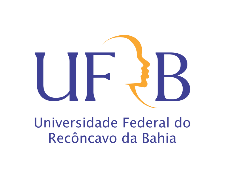 UNIDADE DE LOTAÇÃO UNIDADE DE LOTAÇÃO UNIDADE DE LOTAÇÃO NOME COMPLETONOME COMPLETONOME COMPLETOSERVIDOR TÉCNICO ADM.SERVIDOR DOCENTESIAPE (    ) (    )RGDATA DE EXPEDIÇÃOÓRGÃO EMISSORCNHCATEGORIAVALIDADECARGOCARGOCPFJUSTIFICATIVA JUSTIFICATIVA JUSTIFICATIVA 